هو الله - یا إلهی الحنون ترانی من ملکوت تقدیسک و جبروت…حضرت عبدالبهاءاصلی فارسی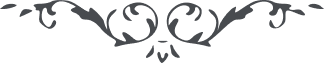 ۶۷
هو الله یا إلهی الحنون ترانی من ملکوت تقدیسک و جبروت توحیدک بین یدی عصبة ذآب کاسرة و ثلة سباع مفترسة الذین نکسوا علی أعقابهم و کسروا میثاقهم و نقضوا عهدک وجاحدوا بآیاتک و استکبروا علی مرکز میثاقک و ولوا وجوههم عن جمالک و زعموا بانک أخطئت فی أمرک بما دللت الکل الی مرجع بیان آیاتک و دعوت الکل الی التوجه الی مطلع فیضک و مشرق مواهبک أی رب قطعوا قلبی إربا إربا و حرقوا فؤادی بنار تلتهب فی الاحشاء و قاموا علی الافتراء و ما رحموا تدفق سیل دموعی بالبکاء و ما اکتفوا بما ورد علی أحشائی سهام البغضاء من الاعداء أی رب ضاقت علی الأرض برحبها و اشتدت علی الازمة بأسرها فلم یبق لی من موطن امن یکون لی الکهف الاوقی فارفعنی الیک یا ربی الأبهی و ادخلنی فی جوار رحمتک الکبری انک أنت أرحم الراحمین (ع ع) 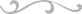 